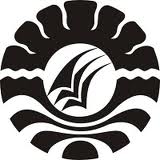 SKRIPSIPENGARUH  PENERAPAN  MODEL  PEMBELAJARAN  KOOPERATIF TIPE  NUMBERED  HEADS  TOGETHER  (NHT)  TERHADAP  HASIL BELAJAR  SISWA  PADA  MATA  PELAJARAN  IPA  KELAS V SD NEGERI 031 KUTUMBANGAN KECAMATAN CAMPALAGIAN KABUPATEN  POLEWALI  MANDARHAJRAHPROGRAM STUDI PENDIDIKAN GURU SEKOLAH DASARFAKULTAS ILMU PENDIDIKANUNIVERSITAS NEGERI MAKASSAR2018PENGARUH  PENERAPAN  MODEL  PEMBELAJARAN  KOOPERATIF TIPE  NUMBERED  HEADS  TOGETHER  (NHT)  TERHADAP  HASIL BELAJAR  SISWA  PADA  MATA  PELAJARAN  IPA  KELAS V SD NEGERI 031 KUTUMBANGAN KECAMATAN CAMPALAGIAN KABUPATEN  POLEWALI  MANDAR SKRIPSIDiajukan untuk Memenuhi Sebagian Persyaratan Guna Memperoleh Gelar Sarjana Pendidikan pada Program Studi Pendidikan Guru Sekolah DasarStrata Satu (S1) Fakultas Ilmu Pendidikan Universitas Negeri MakassarOlehHAJRAH134 704 2140PROGRAM STUDI PENDIDIKAN GURU SEKOLAH DASARFAKULTAS ILMU PENDIDIKANUNIVERSITAS NEGERI MAKASSAR2018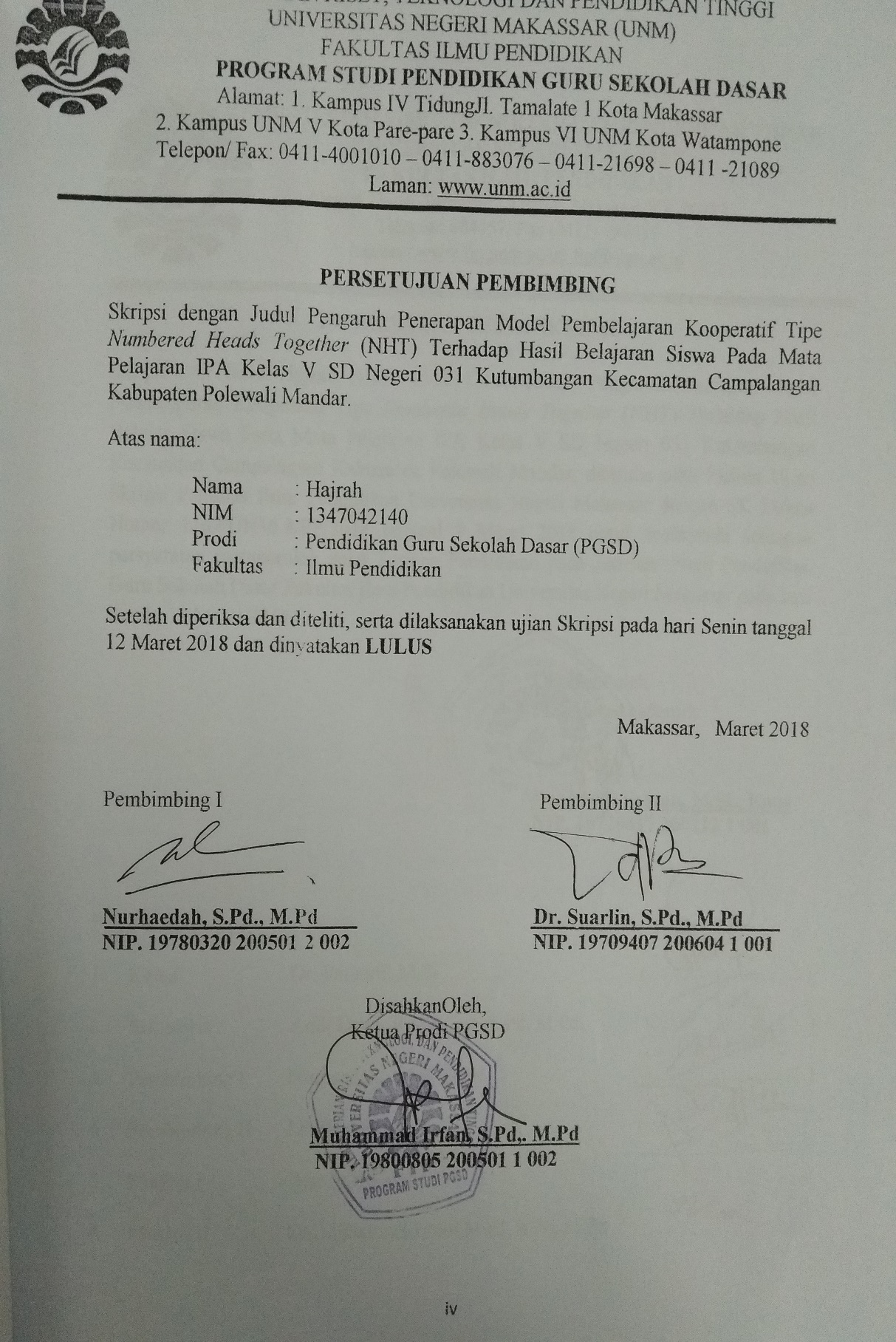 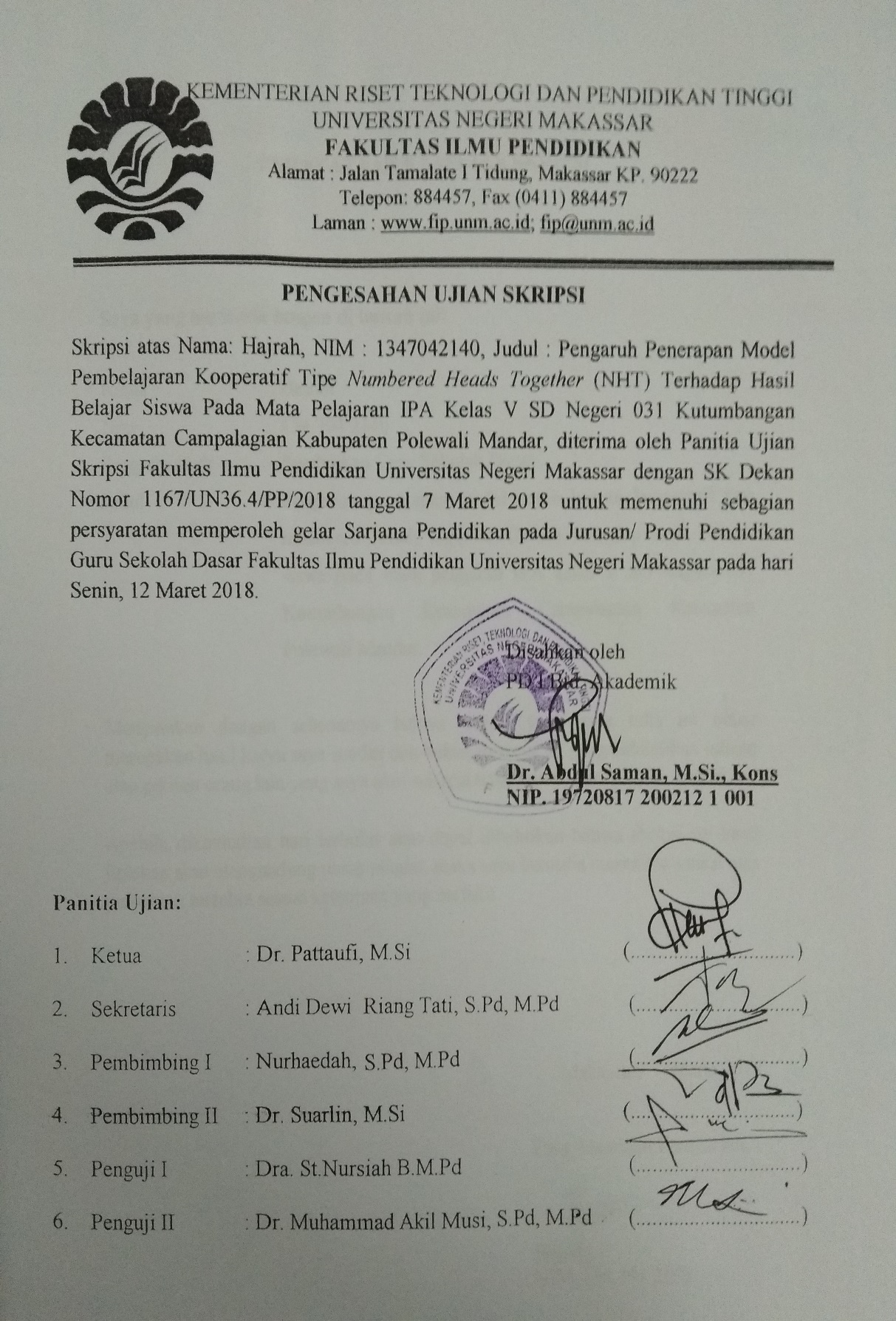 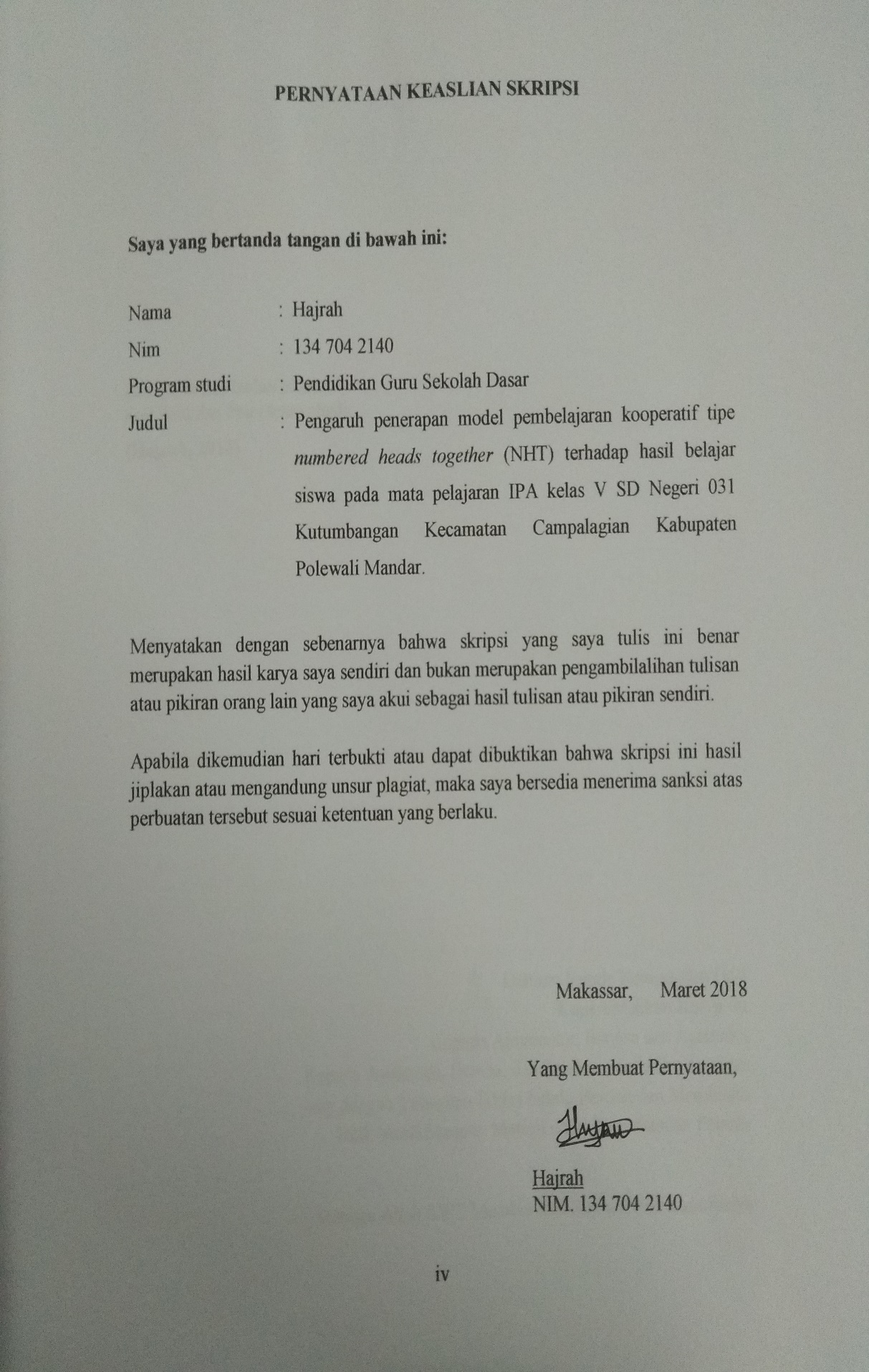 MOTOBiar harta dan badan binasa,asal ilmu dan iman tetap abadi.(Hajrah, 2018)Dengan Segala Kerendahan HatiKuperuntukkan Karya iniKepada Almamater, Bangsa dan AgamakuKepada Ayahanda, Ibunda, dan Saudara-saudariku Tercintayang dengan Tulus dan Ikhlas Selalu Berdoa dan MembantuBaik Moril Maupun Materil demi Keberhasilan PenulisSemoga Allah SWT Memberikan Rahmat dan KarunianyaABSTRAKHajrah. 2018. Pengaruh Penerapan Model Pembelajaran Koopertif Tipe Numbered Heads Together (NHT) Terhadap Hasil Belajar Siswa pada Mata Pelajaran IPA kelas V SD Negeri 031 Kutumbangan Kecamatan Campalagian Kabupaten Polewali Mandar. Skripsi. Dibimbing oleh  Nurhaedah, S.Pd,.M.Pd dan Dr. Suarlin, S.Pd,.M.Pd. Program Studi Pendidikan Guru Sekolah Dasar Fakultas Ilmu Pendidikan Universitas Negeri Makassar.Masalah dalam penelitian ini adalah rendahnya hasil belajar siswa pada mata pelajaran IPA. Rumusan masalahnya adalah (1) bagaimana gambaran penerapan model pembelajaran kooperatif tipe numbered heads together (NHT) terhadap hasil belajar siswa pada mata pelajaran IPA kelas V SD Negeri 031 Kutumbangan Kecamatan Campalagian Kabupaten Polewali Mandar; (2) bagaimana gambaran hasil belajar siswa pada mata pelajaran IPA setelah digunaan penerapan               model pembelajaran kooperatif tipe numbered heads together (NHT) kelas V;   (3) berapa besar pengaruh penerapan model pembelajaran kooperatif tipe numbered heads together (NHT) terhadap hasil belajar siswa pada mata pelajaran IPA kelas V. Penelitian ini bertujuan (1) untuk mengetahui gambaran penerapan model pembelajaran kooperatif tipe numbered heads together (NHT) terhadap hasil belajar siswa pada mata pelajaran IPA kelas V; (2) untuk mengetahui gambaran hasil belajar siswa pada mata pelajaran IPA setelah diterapkan model pembelajaran kooperatif tipe numbered heads together (NHT) kelas V; (3) Untuk mengetahui berapa besar pengaruh penerapan model pembelajaran kooperatif tipe numbered heads together (NHT) terhadap hasil belajar siswa pada mata pelajaran IPA kelas V. Pendekatan yang digunakan adalah pendekatan kuantitatif dan jenis penelitian ini adalah penelitian eksperimen. Variabel penelitian ini adalah variabel independen (bebas) yaitu model pembelajaran kooperatif tipe numbered heads together (NHT) dan dependen (terikat) yaitu hasil belajar siswa. Desain penelitian yang digunakan yaitu quasi experimental design. Teknik dan prosedur pengumpulan data dalam penelitian ini adalah observasi, tes dan dokumentasi. Pengumpulan data dilakukan dengan menggunakan instrumen tes hasil belajar siswa, lembar observasi, dan dokumentasi. Hasil penelitian menunjukkan bahwa (a) hasil belajar siswa dengan menerapkan model pembelajaran kooperatif tipe numbered heads together (NHT) berada dalam kategori sangat baik (SB) dan (b) hasil belajar siswa dengan menggunakan pengajaran secara konvensional berada pada kategori cukup (C). Kesimpulan dalam penelitian ini adalah ada pengaruh yang signifikan terhadap penerapan model pembelajaran kooperatif tipe numbered heads together (NHT) terhadap hasil belajar siswa pada mata pelajaran IPA pada siswa kelas V SD Negeri 031 Kutumbangan Kecamatan Campalagian Kabupaten Polewali Mandar.PRAKATAAlhamdulillahirroobil’alamin, puji syukur penulis panjatkan kehadirat Allah Subhanahu Wa ta’ala. Satu-satunya Dzat yang berhak menerimanya, dan yang mempunyai kekuatan memberikan segenap karunia pada semua hambanya, sehingga penulis dapat menyelesaikan skripsi dengan judul: Pengaruh penerapan model pembelajaran kooperatif tipe numbered heads together (NHT) terhadap hasil belajar siswa pada mata pelajaran IPA kelas V SD Negeri 031 Kutumbangan Kecamatan Campalagian Kabupaten Polewali Mandar.Penulisan skripsi ini merupakan salah satu syarat untuk menyelesaikan studi dan mendapat gelar Sarjana Pendidikan (S.Pd) pada Program Studi Pendidikan Guru Sekolah Dasar Fakultas Ilmu Pendidikan Universitas Negeri Makassar. Penulis menyadari bahwa skripsi ini tidak mungkin terwujud tanpa bantuan dan bimbingan dari berbagai pihak oleh karena itu penulis  menyampaikan terima kasih kepada Nurhaedah, S.Pd, M.Pd sebagai   pembimbing I dan Dr. Suarlin, S.Pd,. M.Pd sebagai pembimbing II yang telah memberikan bimbingan dan arahan dengan tulus ikhlas sehingga skripsi ini dapat diselesaikan. Penulis juga menyampaikan ucapan terima kasih kepada:Prof. Dr. H. Husain Syam, M.TP sebagai Rektor Universitas Negeri Makassar yang telah memberikan peluang untuk mengikuti proses perkuliahan pada program Pendidikan Guru Sekolah Dasar Fakultas Ilmu Pendidikan Universitas Negeri Makassar.Dr. Abdullah Sinring, M.Pd. sebagai Dekan; Dr. Abdul Saman, M.Si,. Kons. sebagai PD. I; Drs. Muslimin, M.Ed sebagai PD II; Dr. Pattaufi, S.Pd,. M.Si. sebagai PD III dan Dr. Parwoto,. M.Pd; sebagai PD IV Fakultas Ilmu Pendidikan Universitas Negeri Makassar yang telah memberikan layananan akademik, administrasi dan kemahasiswaan selama proses pendidikan dan penyelesaian studi.     Muh. Irfan, S.Pd., M.Pd. sebagai Ketua Program Studi dan                                    Sayidiman, S.Pd,. M.Pd sebagai sekretaris Program Studi PGSD Fakultas Ilmu Pendidikan Universitas Negeri Makassar yang dengan penuh perhatian memberikan bimbingan dan memfasilitasi penulis selama proses    perkuliahan.Dra. Hj. Rosdiah Salam, M.Pd  sebagai ketua UPP PGSD Makassar FIP UNM yang dengan sabar mengajar, memberikan dukungan, serta memberikan arahan, motivasi, dan semangat kepada penulis selama menempuh pendidikan di Program S1.Bapak/ibu dosen Program Studi PGSD Makassar FIP UNM yang telah memberikan berbagai macam ilmu pengetahuan yang tak ternilai dibangku kuliah.Ayahanda Usman dan Ibunda Sahariah yang sangat berjasa dalam kehidupan penulis yang tidak dapat diuraikan satu persatu dan senantiasa menyertai dengan doa, membimbing, memotivasi demi kesuksesan ananda selama melaksanakan pendidikan. Saudaraku yang tercinta yang telah memberikan doa dan dukungan kepada adinda selama pendidikan khususnya atas bantuannya baik berupa moril maupun materil selama penyusunan skripsi ini.Kummar, S.Pd sebagai kepala SD Negeri 031 Kutumbangan Kecamatan Campalagian Kabupaten Polewali Mandar yang telah banyak membantu selama penelitian.Baharuddin. B, S.Pd sebagai guru kelas VA dan Hj. Armiati, S.Pd sebagai guru kelas VB serta dewan guru dan staf kelas SD Negeri 031 Kutumbangan Kecamatan Campalagian Kabupaten Polewali Mandar yang membantu selama penelitian.Siswa kelas VA dan VB SD Negeri 031 Kutumbangan Kecamatan Campalagian Kabupaten Polewali Mandar, selaku sampel dalam penelitian yang telah ikut serta dalam penelitian ini.Atas bantuan dari berbagai pihak, penulis hanya dapat memanjatkan doa kehadirat Allah SWT, semoga segala bantuan yang telah diberikan mendapat pahala. Akhirnya semoga skripsi ini dapat bermanfaat bagi semua, Amin ya Robbal Alamin.Makassar,      Maret 2018    	Penulis,DAFTAR ISIHalamanHALAMAN SAMPUL 	.. iHALAMAN JUDUL 	..iiHALAMAN PERSETUJUAN PEMBIMBING	..iiiPERNYATAAN KEASLIAN SKRIPSI 	..iv  MOTO	..vABSTRAK	..vi KATA PENGANTAR 	..ixDAFTAR ISI 	..xDAFTAR TABEL 	. xiiDAFTAR GAMBAR  	.xiiiDAFTAR LAMPIRAN 	.xivBAB I    PENDAHULUAN  Latar Belakang Masalah  	... 1Rumusan Masalah 	..  5Tujuan Penelitian 	..  6Manfaat Hasil Penelitian 	..  6BAB II   KAJIAN PUSTAKA, KERANGKA PIKIR, DAN HIPOTESIS TINDAKANKajian Pustaka 	. 8Kerangka Pikir 	21Hipotesis Penelitian 	23BAB III  METODE PENELITIANPendekatan dan Jenis Penelitian	24Variabel dan Desain Penelitian	25Defenisi Operasional	26Populasi dan Sampel	27Prosedur Pengumpulan Data 	29Teknik Analisis Data	30BAB IV  HASIL PENELITIAN DAN PEMBAHASANHasil Penelitian 	34  Pembahasan	55BAB V   PENUTUPKesimpulan 	61  Saran 	62DAFTAR PUSTAKA  	63 LAMPIRAN-LAMPIRAN 	64RIWAYAT HIDUP 	  151DAFTAR TABELNomor				          Judul				         Halaman3.1        Rancangan Disain Penelitian	  263.2        Keadaan Populasi Penelitian	  273.3        Sampel Penelitian                                                                                      293.4.       Indikator Keberhasilan Tes Hasil Belajar Siswa                                       304.1        Analisis statistik deskriptif pretest atau tes awal hasil belajar IPA 	  36 4.2        Distribusi frekuensi pretest atau tes awal hasil belajar IPA  .......	  39 4.3        Analisis statistik deskriptif posttest atau tes akhir hasil belajar IPA   	  41 4.4        Distribusi frekuensi posttest atau tes akhir hasil belajar IPA .......	  44DAFTAR GAMBAR/BAGANNomor				           Judul                                               Halaman2.1.         Kerangka Pikir Penelitian 	 22                                                                                                               DAFTAR LAMPIRANNomor					Judul				        Halaman      Rencana Pelaksanaan Pembelajaran Kelas Ekperimen	65      Rencana Pelaksanaan Pembelajaran Kelas Kontrol 	  75          Lembar Kerja Siswa (LKS) Pertemuan I 	  85          Lembar Kerja Siswa (LKS) Pertemuan II	  86         Soal Tes Hasil Belajar Siswa Instrumen Pretest	  87         Soal Tes Hasil Belajar Siswa Instrumen Posttest	  91      Hasil Pekerjaan Pretest Siswa                                                                  95      Hasil Pekerjaan Posttest Siswa                                                                 104                                                                      Hasil Observasi Siswa Kelas Eksperimen Pertemuan I	  114      Hasil Observasi Siswa Kelas Eksperimen Pertemuan II	  116      Data Hasil Tes Belajar Siswa Kelas Ekperimen Pretest 	  118      Data Hasil Tes Belajar Siswa Kelas Ekperimen Posttest 	. 120      Data Hasil Tes Belajar Siswa Kelas Kontrol Pretest	. 122      Data Hasil Tes Belajar Siswa Kelas Kontrol Posttest                               124      Rekapitulasi Nilai Kelas Eksperimen                                                        126      Rekapitulasi Nilai Kelas Kontrol                                                               127                                                 15uData Analisis Deskriptif Inferensial	.  128      Uji Normalitas	.  134      Uji Homogenitas	.  136      Uji Hipotesis (Uji-T) 	.  138      Dokumentasi  Penelitian 	.  140      Alasan Penggunaan SPPS Versi 20                                                           146      Surat Keterangan Validasi Instrumen	  147      Surat Ijin Penelitian dari Universitas Negeri Makassar 	. 148      Surat Ijin Penelitian dari Permodalan Provinsi Sulawesi Barat 	. 149      Surat Keterangan Telah Melaksanakan Penelitian 	. 150      Riwayat Hidup  	. 151